Director, Standards and Certification	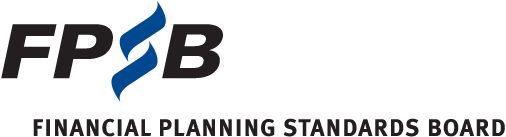 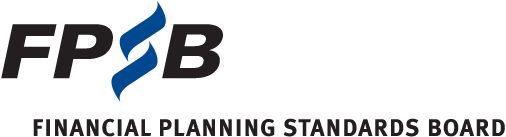 Financial Planning Standards Board (FPSB Ltd.) is seeking a Director, Standards and Certification to join our growing team! We think #lifesbetter with a financial plan, and even better with a CERTIFIED FINANCIAL PLANNER professional. FPSB is the global standards-setting body for the financial planning profession and owner of the international CERTIFIED FINANCIAL PLANNER certification program outside the United States. We have nonprofit member organizations in 26 territories representing more than 175,000 CFP professionals worldwide. FPSB Members are committed to establishing financial planning as a global profession and helping consumers take control of their financial futures. At FPSB, we are excited to engage with our member organizations and stakeholders around the world and delight them with our work, our passion for what we do, and our focus on quality, anticipation and accountability. The Director, Standards and Certification will develop the standards and certification requirements for the global CERTIFIED FINANCIAL PLANNER professional certification and qualifications framework. This position will report to the Chief Executive Officer. Key duties include:Works with the FPSB Professional Standards Committee, member network, external SMEs and senior management to provide guidance on FPSB’s global standards and certification strategy, in alignment with overall business strategy and leading market practices for establishing a profession globallyOversees regular updates, revisions and additions to the FPSB Qualifications Framework, through a consultative process with FPSB Members and stakeholdersSupports FPSB Members and Partners to adapt and deliver territory-specific FPSB programs and certificationsDesigns, develops and oversees the quality and delivery of FPSB-delivered/-accredited exams, certifications or related programs in FPSB territoriesOversees FPSB Member Assessment Program, including program development, deficiency identification and final assessment activities (evaluation of materials, onsite visit, final report, etc.)Ideal candidates will:Be as excited as we are about advancing the financial planning professionHave a Bachelors’ Degree in related field; Master’s Degree preferredBring 10-15 years of experience designing, developing and executing standards, certification and exam programs at a national level; global, multi-national experience a plusExperience with international variances in standards-setting and multi-level certification requirements preferredDemonstrated ability to assess independently-operated certification programs using ISO17024, NCCA accreditation procedures; accreditation as ISO17024 assessor a plusCFP certification or similar qualification a plusBring a global mindset and passion for working with a global network; bilingual a plusStrong managerial skills, including ability to work with individuals in prominent positions across diverse sectors and cultures and develop and manage budgetsEnjoy international travel with the ability to do so 3-4 times a yearBe comfortable working in a small, but mighty, organization and wearing many hatsWhat We Offer: 75% paid employee benefit coverage (medical/dental); 50% paid family benefit coverageBasic life, AD&D and short-term disability insurance providedUS$500 contribution to a Health Savings Account (or the equivalent in medical insurance premium reduction)401(k) with 100% company match up to 6% (no vesting required)20 paid vacation days and 8 sick days earned per year11 paid holidays (10 scheduled holidays plus one personal choice holiday)Reimbursements: Tuition, Seminar and Professional Membership DuesOne month paid sabbatical after seven years of serviceProfessional DevelopmentAnnual travel pass for local/regional public transportationBusiness casual FridaysWork remotely one day a weekYou will love working in our downtown Denver location, just one block from the Light Rail! Every one of our employees is a critical part of our success. Will you be the next one to join our team? Please apply today by emailing your resume to jobs@fpsb.org.  